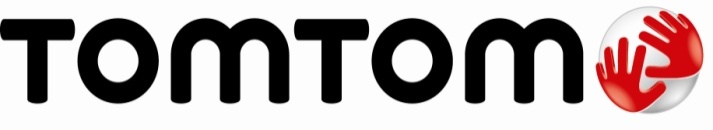 TomTom is klaar voor verlaging maximumsnelheid 
op Nederlandse snelwegen
Amsterdam, 9 maart 2020 - TomTom (TOM2) is klaar voor de verlaging van de maximumsnelheid op de Nederlandse snelwegen naar 100 kilometer per uur. De specialist op het gebied van locatietechnologie had eind februari 2020 al een update gedeeld met klanten en partners, zodat automobilisten voldoende de tijd kregen om hun systeem bij te werken. Gebruikers van de TomTom GO Navigation app krijgen de nieuwe kaart ook aangeboden als update. Zodra TomTom-klanten de nieuwe kaart hebben gedownload, krijgen zij de nieuwe maximumsnelheid te zien. 

In november gingen de coalitiepartijen al akkoord met de verlaging van de maximumsnelheid, als een van de maatregelen om de stikstofuitstoot te verlagen. De verlaging van de maximumsnelheid op de Nederlandse snelwegen wordt in één weekend doorgevoerd. Rijkswaterstaat heeft de werkzaamheden gepland van donderdag 12 maart tot maandag 16 maart – mits de weersomstandigheden goed zijn. Zodra de nieuwe borden geplaatst zijn, gaat de snelheidsverlaging officieel in. Dit betekent dat de maximumsnelheid overdag (tussen 06:00 en 19:00 uur) 100 kilometer per uur wordt. Buiten die tijden blijft de maximumsnelheid hetzelfde: waar je nu 120 of 130 kilometer per uur mag rijden, mag dat straks ook. 

Genoeg tijd om voor te bereiden
Addy van Schie, Senior Product Manager, Consumer Products bij TomTom, over de kaartupdate: “Wanneer wij informeren over een kaartupdate, dan weten we dat de meeste van onze klanten hun TomTom-navigatiesysteem binnen twee weken bijwerken. Nu met deze snelheidsverlaging, hebben wij ervoor gekozen om onze klanten voldoende tijd te geven om de nieuwe kaart te downloaden. Op deze manier verminderen we de kans op verwarring over de maximaal toegestane snelheid en helpen wij bij het voorkomen van gevaarlijke situaties op de weg.”Over TomTom
TomTom is de toonaangevende onafhankelijke locatietechnologie specialist, die mobiliteit vormgeeft door middel van zeer nauwkeurige kaarten, navigatiesoftware, real-time verkeersinformatie en diensten. 

Om onze visie van een veiligere wereld zonder files en emissies te realiseren, creëren we innovatieve technologieën die de wereld in beweging houden. Door onze jarenlange ervaring en het samenwerken met toonaangevende partners, maken we connected voertuigen, smart mobility en, uiteindelijk, autonoom rijden mogelijk.

Het hoofdkantoor is gevestigd in Amsterdam en het bedrijf heeft kantoren in 30 landen. Wereldwijd vertrouwen honderden miljoenen mensen op de technologieën van TomTom. 

www.tomtom.com Persinformatie: 
Square Egg Communications, Sandra Van Hauwaert, sandra@square-egg.be, GSM 0497251816.